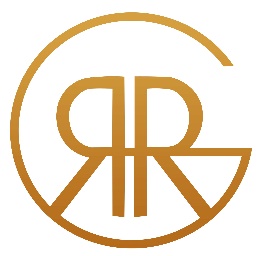 Reign Virtual Office			VIRTUAL OFFICE OPTION 5            Suites_________________________	Mail, Call patching, Conference Room, Notary &Copy Center Service $199.99/per month          778 Rays Road              Suite 101     Stone Mountain, GA				All Inclusive Includes:                  30083_________________________Live Professional answering Service includes messages.Call Patching Mailing services with office suiteBusiness addressBusiness Phone number Directory assistance	Automated voicemail 24 hour accessCopy Center UsageNotary Services5 hours Conference room usage monthly    		CONTACT US TODAY  (678) 369-0399             or       Visit our website:www.reignrealtygroup.com      **all services are subject to a $25.00 non-refundable initial set up fee.